MONTESSORI POINTE CLAIRE SUMMER CAMP SCHEDULE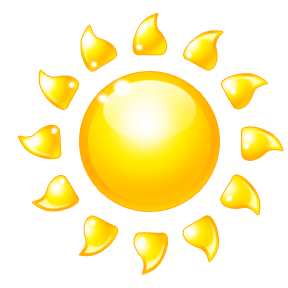 SENIOR CAMPERS - 6 TO 8 YEAR-OLD GROUP – SUMMER 2017MONTESSORI POINTE CLAIRE SUMMER CAMP SCHEDULESENIOR CAMPERS - 6 TO 8 YEAR-OLD GROUP – SUMMER 2017MONTESSORI POINTE CLAIRE SUMMER CAMP SCHEDULESENIOR CAMPERS - 6 TO 8 YEAR-OLD GROUP – SUMMER 2017MONTESSORI POINTE CLAIRE SUMMER CAMP SCHEDULESENIOR CAMPERS - 6 TO 8 YEAR-OLD GROUP – SUMMER 2017MONTESSORI POINTE CLAIRE SUMMER CAMP SCHEDULESENIOR CAMPERS - 6 TO 8 YEAR-OLD GROUP – SUMMER 2017MONTESSORI POINTE CLAIRE SUMMER CAMP SCHEDULESENIOR CAMPERS - 6 TO 8 YEAR-OLD GROUP – SUMMER 20177:00-8:00 amEarly Drop Off: All groups are in room 3Supervised Free PlayAn enjoyable time with the mixed age group!Classroom toys, books, coloring activities are availableClassroom toys, books, coloring activities are availableClassroom toys, books, coloring activities are availableChild may bring a breakfast snack to eat during this time8:00-9:30 amOrganized Outdoor Games/ Social activities/CraftsIndoor activities organized by camp monitors ( If raining) Indoor activities organized by camp monitors ( If raining) Indoor activities organized by camp monitors ( If raining) Emphasis  is on games, physical activity and social time9:30-9:45 amTeam bonding activities Wash hands and prepare for snackWash hands and prepare for snackWash hands and prepare for snackWe have a special team cheer!9:45-10:15 amSnack Time: When possible at the park or in our picnic areaEating snack indoors or outdoors is a fun time to relaxEating snack indoors or outdoors is a fun time to relaxEating snack indoors or outdoors is a fun time to relaxSnack is sent from home and must be nut-free pleaseSwimming lesson days:July 4-15 and Aug 1-12(for children registered)Earlier snack 9:00-9:20am: Bus leaves for the Aquatic Centre at 9:30am10:15-11:15 am swimming lesson (half hour) plus free play in wading pool10:15-11:15 am swimming lesson (half hour) plus free play in wading pool10:15-11:15 am swimming lesson (half hour) plus free play in wading pool11:30 am bus returns to Montessori10:15-11:45 am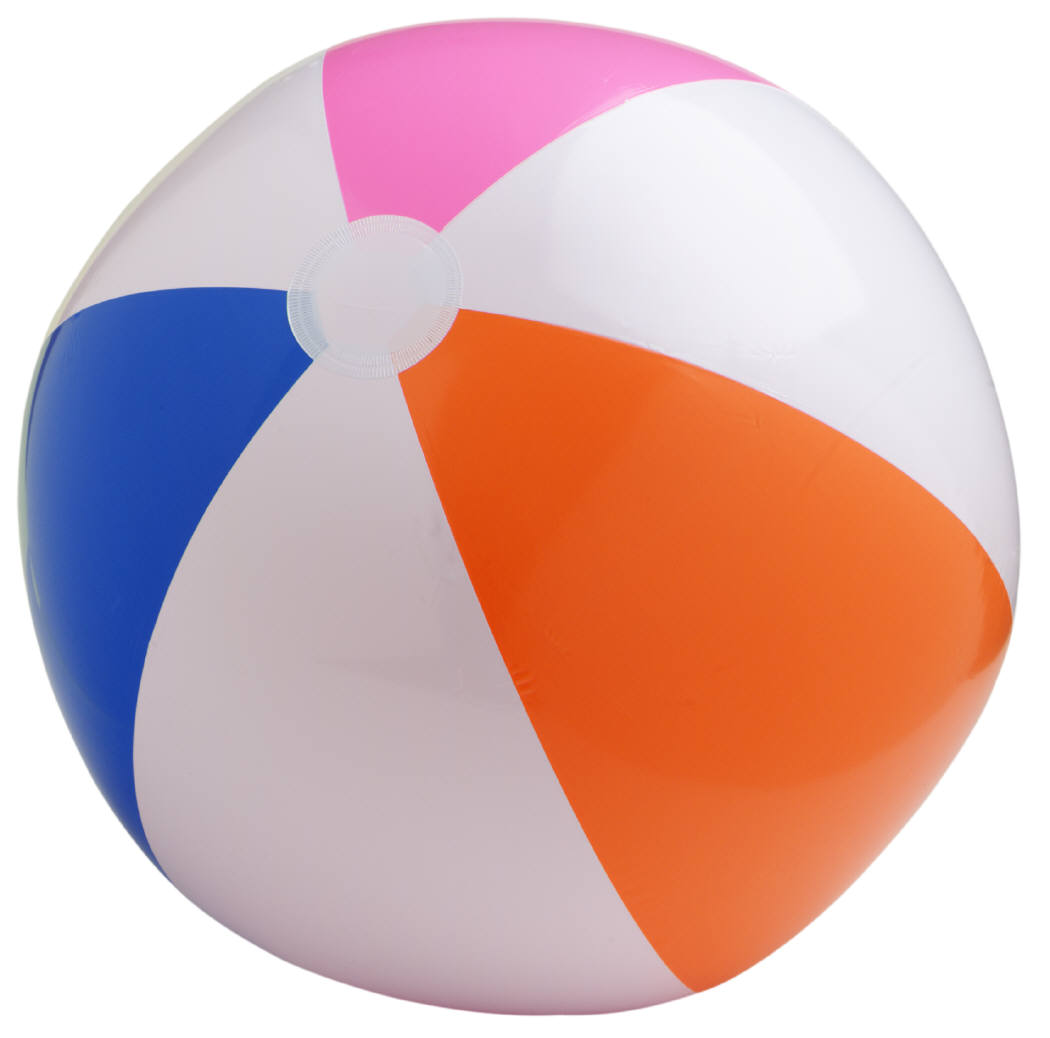 OUTDOOR PLAY TIMEIn very hot weather outdoor play time will be shortened and we will continue our games indoors where it is air conditioned!Walk to a nearby parkFree play andorganized activities e.g. Treasure huntRed Rover, Red RoverSimon SaysHop ScotchWalk to a nearby parkFree play andorganized activities e.g. Treasure huntRed Rover, Red RoverSimon SaysHop ScotchWalk to a nearby parkFree play andorganized activities e.g. Treasure huntRed Rover, Red RoverSimon SaysHop ScotchFree play on the playground is always an option but there are also many activities organized such as t-ball, parachute games, relay races, etc.12:00pm-1:00 pmLunch: A full course home-cooked, hot meal is provided by our chef. Includes washing up and helping to clean up your place after lunchIncludes washing up and helping to clean up your place after lunchIncludes washing up and helping to clean up your place after lunchWe can care for children with food allergies or food restrictions1:00pm-2:00pm Board games, coloring activities and classroom games (time to relax) Our activities are geared to stimulate the child’s mind as well as help build friendshipsOur activities are geared to stimulate the child’s mind as well as help build friendshipsOur activities are geared to stimulate the child’s mind as well as help build friendshipsChildren are given many choices and are allowed freedom to choose activitiesEvery day: Activity with our specialistsBetween 1:30 to 2:30pmYoga, Baking or cooking class, Outdoor Sports, Reptile visits with Reptizoo, The Science Gal, Games days, Spanish For Fun, Music shows, Theatre workshops, Gardening, KarateOr on special days at 3:00pm we will have summer shows: Magic, Clown shows (see summer calendar for dates)Between 1:30 to 2:30pmYoga, Baking or cooking class, Outdoor Sports, Reptile visits with Reptizoo, The Science Gal, Games days, Spanish For Fun, Music shows, Theatre workshops, Gardening, KarateOr on special days at 3:00pm we will have summer shows: Magic, Clown shows (see summer calendar for dates)Between 1:30 to 2:30pmYoga, Baking or cooking class, Outdoor Sports, Reptile visits with Reptizoo, The Science Gal, Games days, Spanish For Fun, Music shows, Theatre workshops, Gardening, KarateOr on special days at 3:00pm we will have summer shows: Magic, Clown shows (see summer calendar for dates)Between 1:30 to 2:30pmYoga, Baking or cooking class, Outdoor Sports, Reptile visits with Reptizoo, The Science Gal, Games days, Spanish For Fun, Music shows, Theatre workshops, Gardening, KarateOr on special days at 3:00pm we will have summer shows: Magic, Clown shows (see summer calendar for dates)Between 1:30 to 2:30pmYoga, Baking or cooking class, Outdoor Sports, Reptile visits with Reptizoo, The Science Gal, Games days, Spanish For Fun, Music shows, Theatre workshops, Gardening, KarateOr on special days at 3:00pm we will have summer shows: Magic, Clown shows (see summer calendar for dates)Afternoon snack timeSnack is eaten after our activity with our specialistSnack is eaten after our activity with our specialistSnack is eaten after our activity with our specialistSnack is eaten after our activity with our specialistSnack is eaten after our activity with our specialistAfternoon activitiesOutdoor Games/ Crafts/SportsOutdoor Games/ Crafts/SportsOutdoor Games/ Crafts/SportsOutdoor Games/ Crafts/SportsOutdoor Games/ Crafts/Sports4:00-6:00 pm (approx)Note: After 6pm there is a late fee of $1.00 per minute, payable to the teacher in chargeOUTDOOR PLAY TIME (Indoors in case of rain:  gym games, dress up, puppet play, board games and free play)OUTDOOR PLAY TIME (Indoors in case of rain:  gym games, dress up, puppet play, board games and free play)Outdoor free play and organized play with camp monitorsBall games, racquet games, parachute games, “street” hockey, painting outdoors, water play on hot days, etcBall games, racquet games, parachute games, “street” hockey, painting outdoors, water play on hot days, etcWe will be going on exciting excursions about once per week in the morning.  Excursions will not conflict with swimming lessons or activities with our specialists.  Parents will be asked to pay the cost of any entry fee.We will be going on exciting excursions about once per week in the morning.  Excursions will not conflict with swimming lessons or activities with our specialists.  Parents will be asked to pay the cost of any entry fee.We will be going on exciting excursions about once per week in the morning.  Excursions will not conflict with swimming lessons or activities with our specialists.  Parents will be asked to pay the cost of any entry fee.We will be going on exciting excursions about once per week in the morning.  Excursions will not conflict with swimming lessons or activities with our specialists.  Parents will be asked to pay the cost of any entry fee.We will be going on exciting excursions about once per week in the morning.  Excursions will not conflict with swimming lessons or activities with our specialists.  Parents will be asked to pay the cost of any entry fee.We will be going on exciting excursions about once per week in the morning.  Excursions will not conflict with swimming lessons or activities with our specialists.  Parents will be asked to pay the cost of any entry fee.